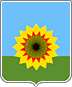 АДМИНИСТРАЦИЯМУНИЦИПАЛЬНОГО РАЙОНА БОГАТОВСКИЙСАМАРСКОЙ ОБЛАСТИПОСТАНОВЛЕНИЕот 16.07.2020г.  N 523О принятии решения о подготовке  проекта межевания территории под многоквартирными жилыми домами в пос. Заливной, ул. Школьная 2, ул. Школьная 3,  ул. Зеленая 4, ул. Озерная 1,  ул. Озерная  9, ул. Песочная 7,  ул. Песочная 15,  ул. Песочная 5,  ул. Песочная 3, ул. Песочная 19.На основании статей 45, 46, 51 Градостроительного кодекса Российской Федерации от 29.12.2004 № 190-ФЗ, статьи 16 Федерального закона от 06.10.2003 № 131-ФЗ «Об общих принципах организации местного самоуправления в Российской Федерации»,  ПОСТАНОВЛЯЮ:1. Подготовить проект межевания территории под многоквартирными жилыми домами в пос. Заливной, ул. Школьная 2, ул. Школьная 3,  ул. Зеленая 4, ул. Озерная 1,  ул. Озерная  9, ул. Песочная 7,  ул. Песочная 15,  ул. Песочная 5,  ул. Песочная 3, ул.Песочная 19.2. Рекомендовать заинтересованным лицам в десятидневный срок со дня опубликования настоящего постановления представить свои предложения в письменной форме о сроках подготовки и содержании документации по планировке территории в отдел архитектуры и градостроительства администрации муниципального района Богатовский Самарской области по адресу: 446630, Самарская область, Богатовский район, с. Богатое, ул. Комсомольская, д.13, тел. 884666(2-27-40).3.Настоящее постановление подлежит опубликованию в районной газете «Красное знамя» и размещению на официальном сайте администрации муниципального района Богатовский в течение трех дней со дня издания. 4.Поручить организацию исполнения настоящего постановления начальнику отдела архитектуры и градостроительства администрации муниципального района Богатовский Сальникову А.Н.Глава  муниципального района БогатовскийСамарской области                                                                                         В.В.Туркин Сальников   22740